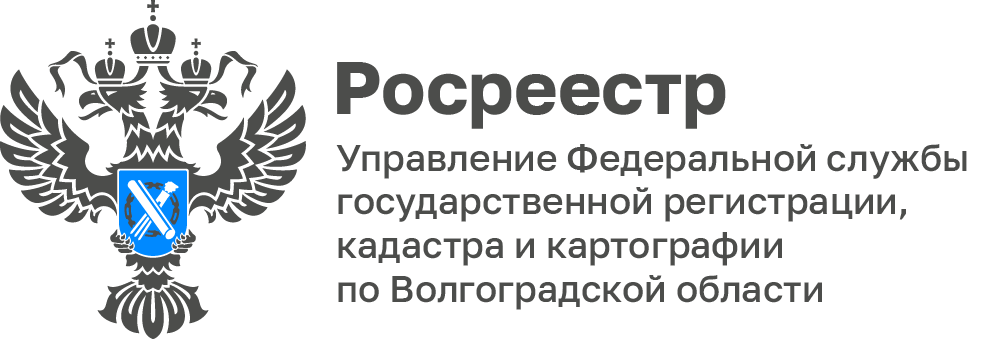 Волгоградские регистраторы проконсультировали клиентов МФЦГосударственные регистраторы Управления Росреестра по Волгоградской области провели очередной День консультаций на базе ГКУ ВО «МФЦ», приуроченный к 15-летию Росреестра.В ходе мероприятия в офис МФЦ за правовой помощью обратились более 20 граждан и представителей юридических лиц.Государственные служащие помогли разобраться в вопросах в сфере регистрации недвижимости, а также угостили посетителей МФЦ сладкими предновогодними подарками и поздравили с наступающими праздниками.«Взаимодействие с заявителями на площадках МФЦ дает возможность оперативно помогать жителям региона разобраться в необходимых аспектах процесса оформления недвижимости и получить услуги Росреестра в максимально короткий срок», - отметила Татьяна Кривова, заместитель руководителя Управления. С уважением,Балановский Ян Олегович,Пресс-секретарь Управления Росреестра по Волгоградской областиMob: +7(987) 378-56-60E-mail: balanovsky.y@r34.rosreestr.ru